Health service event—referral to rehabilitation service date, DDMMYYYYExported from METEOR(AIHW's Metadata Online Registry)© Australian Institute of Health and Welfare 2024This product, excluding the AIHW logo, Commonwealth Coat of Arms and any material owned by a third party or protected by a trademark, has been released under a Creative Commons BY 4.0 (CC BY 4.0) licence. Excluded material owned by third parties may include, for example, design and layout, images obtained under licence from third parties and signatures. We have made all reasonable efforts to identify and label material owned by third parties.You may distribute, remix and build on this website’s material but must attribute the AIHW as the copyright holder, in line with our attribution policy. The full terms and conditions of this licence are available at https://creativecommons.org/licenses/by/4.0/.Enquiries relating to copyright should be addressed to info@aihw.gov.au.Enquiries or comments on the METEOR metadata or download should be directed to the METEOR team at meteor@aihw.gov.au.Health service event—referral to rehabilitation service date, DDMMYYYYIdentifying and definitional attributesIdentifying and definitional attributesMetadata item type:Data ElementShort name:Date of referral to rehabilitationMETEOR identifier:269993Registration status:Health, Superseded 17/10/2018Definition:The date on which a person is referred to a rehabilitation service.Data Element Concept:Health service event—referral to rehabilitation service dateValue Domain:Date DDMMYYYYValue domain attributesValue domain attributesValue domain attributesRepresentational attributesRepresentational attributesRepresentational attributesRepresentation class:DateDateData type:Date/TimeDate/TimeFormat:DDMMYYYYDDMMYYYYMaximum character length:88Source and reference attributesSource and reference attributesSubmitting organisation:Australian Institute of Health and Welfare
Data element attributes Data element attributes Collection and usage attributesCollection and usage attributesGuide for use:If date of referral is not known then provision should be made to collect month and year as a minimum, using 01 as DD (as the date part) if only the month and year are known.Collection methods:To be collected at the time of commencement of rehabilitation.Source and reference attributesSource and reference attributesSubmitting organisation:Cardiovascular Data Working Group
Relational attributesRelational attributesRelated metadata references:Has been superseded by Health service event—referral to rehabilitation service date, DDMMYYYY       Health, Standard 17/10/2018
Is re-engineered from  Date of referral to rehabilitation, version 1, DE, NHDD, NHIMG, Superseded 01/03/2005.pdf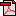  (14.2 KB)       No registration statusImplementation in Data Set Specifications:Acute coronary syndrome (clinical) DSS       Health, Superseded 01/10/2008DSS specific information: Required to derive those referred to a rehabilitation service from those eligible to attend and who actually attend. This metadata item can be used to determine the time lag between referral and commencement of rehabilitation.

Acute coronary syndrome (clinical) DSS       Health, Superseded 07/12/2005DSS specific information: Required to derive those referred to a rehabilitation service from those eligible to attend and who actually attend. This metadata item can be used to determine the time lag between referral and commencement of rehabilitation.

Acute coronary syndrome (clinical) DSS       Health, Superseded 01/09/2012DSS specific information: Required to derive those referred to a rehabilitation service from those eligible to attend and who actually attend. This metadata item can be used to determine the time lag between referral and commencement of rehabilitation.

Acute coronary syndrome (clinical) DSS       Health, Superseded 02/05/2013DSS specific information: Required to derive those referred to a rehabilitation service from those eligible to attend and who actually attend. This metadata item can be used to determine the time lag between referral and commencement of rehabilitation.

Acute coronary syndrome (clinical) NBPDS 2013-       Health, Standard 02/05/2013Implementation start date: 01/07/2013
DSS specific information: Required to derive those referred to a rehabilitation service from those eligible to attend and who actually attend. This metadata item can be used to determine the time lag between referral and commencement of rehabilitation.

Cardiovascular disease (clinical) DSS       Health, Superseded 15/02/2006
Cardiovascular disease (clinical) DSS       Health, Superseded 04/07/2007
Cardiovascular disease (clinical) DSS       Health, Superseded 22/12/2009
Cardiovascular disease (clinical) DSS       Health, Superseded 01/09/2012
Cardiovascular disease (clinical) NBPDS       Health, Superseded 17/10/2018